Clever Systems приглашает к сотрудничествузастройщиков загородной и городской недвижимостиНаша компания предлагает услуги по проектированию, установке и сервисному обслуживанию систем домашней автоматизации «Умный дом». Комплексное инженерное оснащение современного дома - залог долгосрочной и бесперебойной работы всех инженерных систем.Установка системы «Умный Дом» позволяет достичь снижения затрат на энергоснабжение до 30-40%, обеспечить полную безопасность проживания и получить максимум комфорта.Основными принципами работы нашей компании являются:1. Комплексный подход к проектированию, монтажу и наладке систем.2. Использование передовых, новейших технологий.3. Техническая и финансовая оптимизация проектных решений.В настоящее время наша компания активно развивает партнерские программы с застройщиками городской и загородной недвижимости. Мы готовы предложить, а также принять, различные формы сотрудничества по работе с клиентами, разработке совместных рекламных мероприятий и предлагаем особые условия для клиентов своих Партнеров. Преимущества системы «Умный дом»: Установка элементов современного технического оснащения в каждом доме или апартаментах повышает престиж недвижимости и компании-застройщика.Домашняя автоматизация («Умный Дом») предоставляет покупателям недвижимости возможность экономии энергоресурсов, и соответственно, снижение эксплуатационных затрат. Подобные меры повышают лояльность клиента к компании-застройщику и позволяют увеличить продажи. Оказание эксплуатационных услуг компанией-застройщиком или эксплуатационной компанией позволяют не только обеспечить уверенность клиента в безопасности проживания, но также обеспечить получение доп. прибыли за счет оплаты мониторинговых услуг. Услуги по мониторингу состояния параметров частных домов или апартаментов, такие как, мониторинг охранно-пожарных систем, мониторинг тех. параметров (протечки, состояние котельного оборудования, пропадание электричества и т.д.).Автоматизация жилых комплексов («Интеллектуальное Здание», «Интеллектуальный коттеджный поселок») сокращает затраты на технический обслуживающий персонал и ремонт инженерного оборудования, ввиду своевременного реагирования на неполадки.Автоматизация жилых комплексов («Интеллектуальное Здание», «Интеллектуальный коттеджный поселок») сокращает затраты компании-застройщика или эксплуатирующей компании при интеграции всех инженерных систем жилых комплексов в Единую Инженерную Сеть.Надеемся на то, что данное предложение заинтересует Вас и в дальнейшем станет основой для длительного и плодотворного сотрудничества. С уважением, директор ООО «Успех»Упаева Рита РенатовнаООО Компания «Успех»650036, г. Кемерово, ул. Терешковой, 47ател.: +7 923 529 77 70e-mail: mail@cleversys.ruweb-site: www.cleversys.ru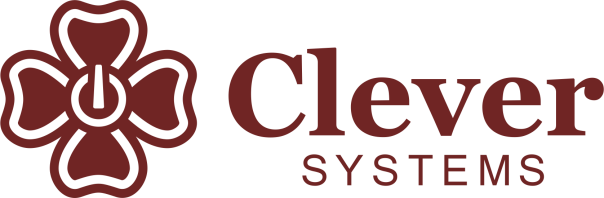 